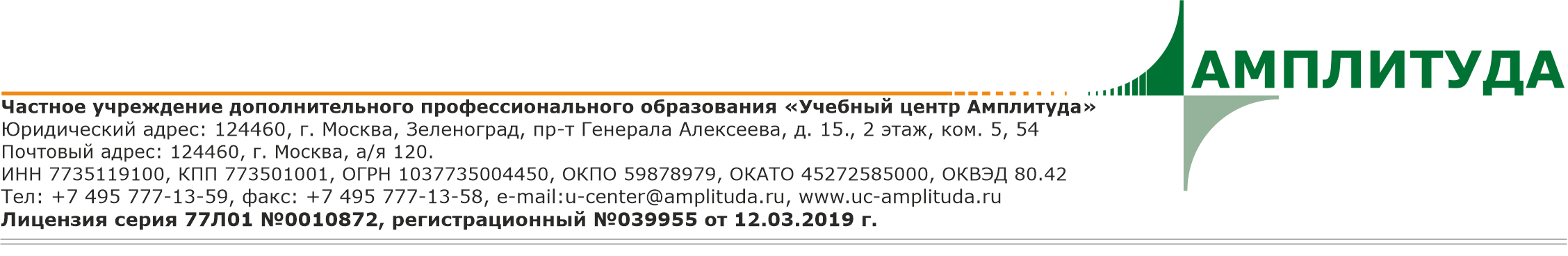 Уважаемые партнёры!Частное учреждение дополнительного профессионального образования “Учебный Центр Амплитуда” приглашает Вас и Ваших сотрудников принять участие в курсах повышения квалификации по программе дополнительного профессионального образования “Система менеджмента качества аккредитованной лаборатории радиационного контроля”.Очное обучение или в формате вебинаров будет проводиться с 10 по 12 апреля 2024 года.Программа включает следующие темы:Национальная система аккредитации и требования ISO/IEC 17025-2019. Характеристика ГОСТ ISO / IEC 17025-2019 «Общие требования к компетентности испытательных и калибровочных лабораторий».Аккредитация испытательных лабораторий. Порядок проведения аккредитации, основные требования. Документы, регламентирующие порядок и процедуру аккредитации в Национальной системе. Подтверждение компетентности лаборатории, внесение изменений в реестр аккредитованных лиц.Обеспечение прослеживаемости результатов измерений и достоверности результатов деятельности испытательной лаборатории.Законодательно-нормативные требования в области обеспечения единства измерений и их соотношение с требованиями ГОСТ ISO/IEC 17025-2019.Методики измерений и методики радиационного контроля. Нормируемые показатели точности. Контроль точности измерений. Аттестация, валидация и верификация методик измерений и методик радиационного контроля.Управление документацией и записями и формирование отчетности испытательной лаборатории (центра). Подготовка и проведение внутреннего аудита СМ. Анализ со стороны руководства СМ.Стоимость обучения по программе повышения квалификации в объеме 40 часов – очно-заочное 22 000 руб., вебинар - 15 000 руб. Стоимость обучения НДС не облагается (ст. 32, п.1, п.п. 4 НК РФ, информационное письмо №502 от 15.10.2014г. (форма №26.2-7).По окончании курсов участникам выдается Удостоверение о повышении квалификации по программе “Система менеджмента качества аккредитованной лаборатории радиационного контроля” установленного образца.Для зачисления в группу необходимо направить заявку на участие в адрес ЧУ ДПО «УЦ Амплитуда» по  электронной почте u-center@amplituda.ru.Контактное лицо:  Воронцова Ирина Викторовна, тел.: +7 (495) 777-13-59 доб.236, +7 (915) 066-3134Подробную информацию о работе и планах ЧУ ДПО «УЦ Амплитуда» Вы можете посмотреть на сайте: www.uc-amplituda.ruЗАЯВКА НА УЧАСТИЕПовышение квалификации «Система менеджмента качества аккредитованной лаборатории радиационного контроля» 40 часовСамоподготовка (заочно) с 8 по 9 апреля 2024г. – 16 часов.Очное обучение или в формате вебинаров с 10 по 12 апреля 2024г.  – 24 часа.К ЗАЯВКЕ ПРИЛОЖИТЬ КОПИЮ ДОКУМЕНТА ОБ ОБРАЗОВАНИИ!Заявку Вы можете направитьпо e-mail: u-center@amplituda.ruНазвание организации:(полностью)Название организации:(сокращенно)ИНН/КПП организации:Адрес организации (юридический и почтовый)Тел./e-mail организации:Банковские реквизиты:Фамилия*, имя*, отчество* каждого участника;СНИЛС*; дата рождения*;занимаемая должность*(без сокращений);адрес места жительства*;телефон*;e-mail** обязательно к заполнению! Контактное лицо и телефон:E-mail:Ф.И.О. руководителя организации, должность, на основании чего действует (устав, доверенность и т.п.) (для заключения договора)Очное обучение или вебинар (нужное подчеркнуть)Очное обучение / вебинар